Все мамы, присутствующие на празднике,  получили символические подарочки на память (Ответственная Клушина Д. В.) и заряд хорошего настроения!День открытых дверей по традиции начался с торжественной церемонии награждения победителей и призёров Школьного тура Олимпиад «Звездный Олимп - 2015». Титова О. А. и Ломаш В. А. открыли чествование победителей и призёров олимпиад по предметам естественно-математического цикла (биология, химия, география, физика, математика, информатика, окружающий мир). Затем на импровизированную сцену вышли победители и призёры олимпиад по русскому и английскому языкам, истории и обществознанию, литературе. Завершила церемонию самая многочисленная команда - победители и призёры олимпиад по ОБЖ и физической культуре.  Отдельные слова признания прозвучали в адрес «Абсолютного Эрудита школы» Телли Вероники и трёх «Эрудитов школы»: Мисак Марии, Костина Вячеслава и Демковой Валерии. Всех олимпиоников поздравили участники вокальной группы «Весёлые нотки» (Руководитель Прокопенко Д. Н.)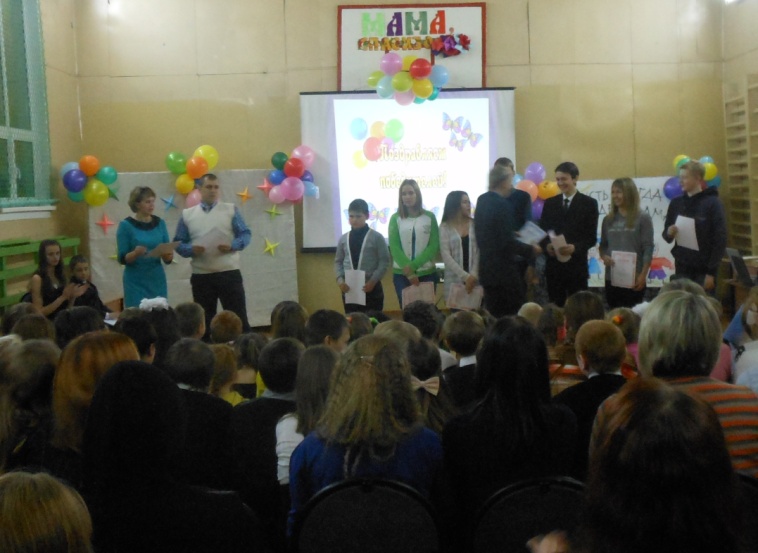 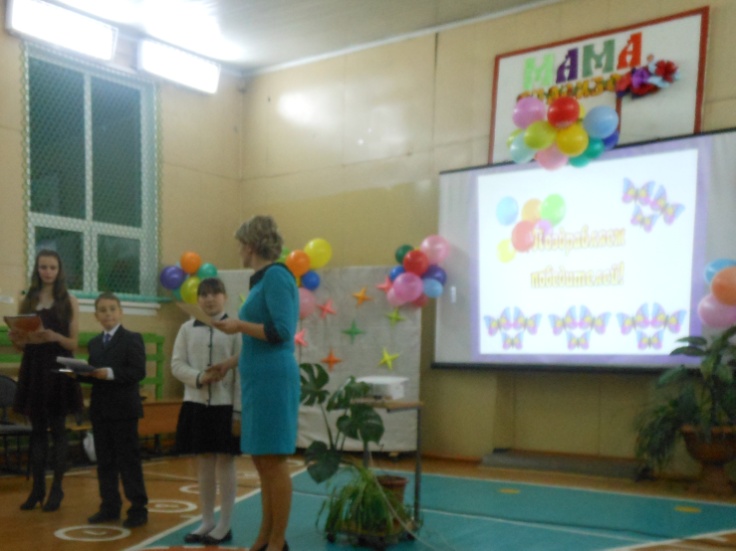 Ведущие Русакович Арина и Пайкачёв Сергей поздравили мам, предложив концертную программу «Мама - звучит, как поэма, как песня!», состоящую из творческих номеров:класс. СЦЕНКИ ИЗ ШКОЛЬНОЙ ЖИЗНИ (Руководитель Ломаш В. А.)класс. Песня «КАК ЛЮБЛЮ ТЕБЯ Я, МАМА!» (Руководитель Слесарчук Л. А.)4 класс. ТАНЕЦ «ДАЛЕКО ОТ МАМЫ» (Руководитель Наумова А. Г.)10 класс. ПЕСНЯ «МАМИНО СЕРДЦЕ» (Руководитель Титова О. А.)8 класс. ФЛЕШМОБ (Руковдители Прокопенко Д. Н. и Мышенкова Э. А.)4 класс. СЦЕНКА «ЗАБАВНАЯ ИСТОРИЯ» (Руководитель Наумова А. Г.)ТЕЛЛИ ВЕРОНИКА «ЖИЛА-БЫЛА ПРИНЦЕССА» - рассказ А. НИКОЛЬСКОЙ (Руководитель Иванова Е. И.)2 класс. «ПОДАРОК МАМЕ» (Руководитель Петрусевич С. Г.)6 класс. СЦЕНКИ «МАМА-ГЕЙМЕР» и «ДЕНЬ МАМЫ» (Руководители Кузнецова Т. М. и Казаченко В. С.)класс. ПЕСНЯ «ОГОРОД» (Руководитель Иванова Е. И.)класс. СТИХОТВОРЕНИЕ. Г. ОСТЕРА «ВРЕДНЫЕ СОВЕТЫ» И СЦЕНКА «БАБУШКА И ВНУЧЕК» (Руководитель Баканова О. В.)ПЕСНИ О МАМАХ ОТ ГРУППЫ «БРИЗ» (Гармуева Наталья Владимировна и Чижова Наталья Петровна)   Присутствующих поздравила директор школы Богдан С. М., познакомила с представителями Управляющего Совета школы и Родительского комитета. От Светланы Михайловны слова благодарности прозвучали в адрес Карченко Павла Викторовича и Кормилиной Нины Васильевны -  за уход за крестом памяти жертв политических репрессий. А также директор поблагодарила Блинову Веру Владимировну, подготовившую коллектив «Одуванчик», удостоенный ГРАН-ПРИ Муниципального конкурса «Минута Славы».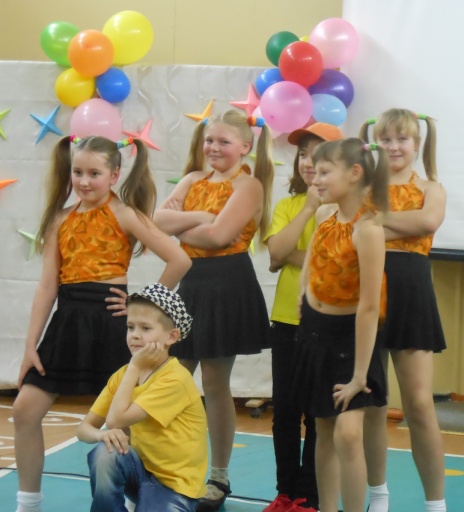 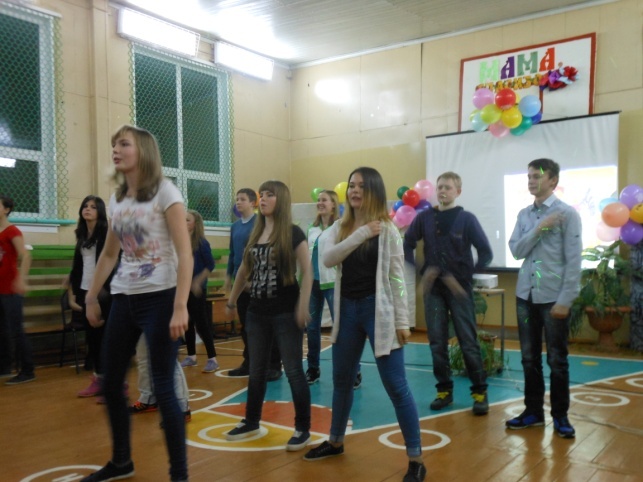 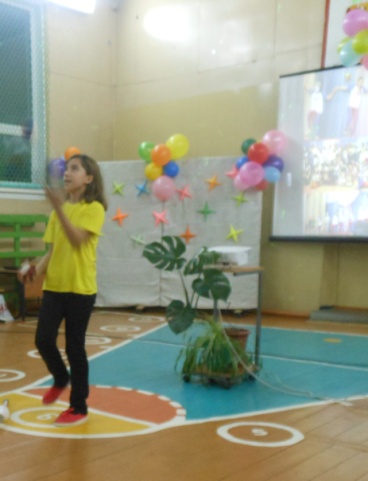 Ведущие Дня открытых дверей закончили праздничную программу словами о том, что мама – единственная, чья жизнь от начала и до конца посвящена детям. И пока мы любим и бережём своих матерей, всё будет хорошо и в доме, и в стране!